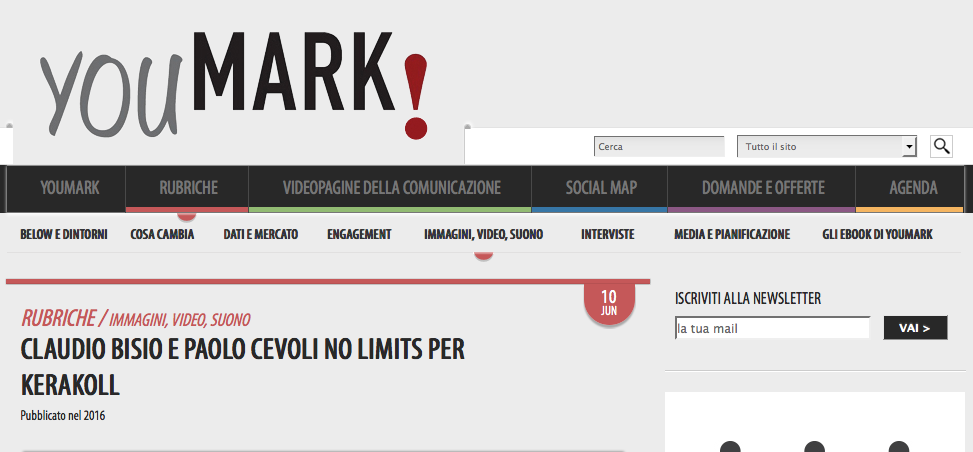 Kerakoll, edilizia sostenibile, torna in tv per raccontare il suo prodotto di punta, l’H40 No Limits. Protagonista della campagna è Claudio Bisio con al fianco Paolo Cevoli. Dietro la macchina da presa Erminio Perocco. Obiettivo, far conoscere al grande pubblico le figure professionali del rivenditore di materiali edili e del posatore di pavimenti, che ogni giorno si incontrano per fare le scelte migliori nelle nuove costruzioni e nella ristrutturazioni.CreditCliente: KerakollProdotto: H40 No LimitsAgenzia: Erminio PeroccoDirezione Creativa: Erminio PeroccoCopywriter: Erminio Perocco – Walter FontanaProducer: Egidio TadrisCasa di produzione: Ex HocRegia: Erminio PeroccoD.O.P.: Alessandro PavoniScenografo: Gaspare De PascaliDurata video: 30″ – 45″Mezzi: TV (Sky e Rai)In onda da: 10 giugno 2016